Supporting informationSelective logging intensification and time since logging drive tropical fauna biodiversity: a case study from Brazilian AmazonFrança & Beiroz et al. (2024) – Environmental ConservationAppendix S1. Inclusion criteria for studies used in the literature review.Using Web of Science (http://webofscience.com), we searched for publications assessing the impacts of selective logging on the functional diversity of tropical forests. We performed this search on January 4th 2023 by using the terms “logging” AND “functional diversity” AND “tropic*” and “forest*” (query link: https://www.webofscience.com/wos/woscc/summary/f8e846cb-fe20-4d66-848e-1b2a41319d35-68a3ede1/relevance/1). We did not specify where these terms should occur in the publications (field tag = “ALL”, for all fields). Web of Science returned 44 publications, which were then examined and filtered to ensure we considered all studies reporting the impacts of logging on the functional diversity of Tropical America forests. We assessed the pertinence of each publication according to its title, abstract and methods. All field-based studies were retained, while reviews, conference and modelling studies were excluded. In total 35 articles were considered for final assessment.Table S1. List of studies examining the impacts of selective logging on the functional diversity of tropical forests. Table shows the Author, Year of publication, Journal Abbreviation, DOI link, Document type, Inclusion in the assessment (Y = Yes; N = No), Region, Taxa, Group, and Country of the study.Appendix S2. Supplementary Tables and Figures.Table S2. Number of sites included into estimate dung beetle and bird functional and taxonomic responses to selective logging intensification and time since logging in the Brazilian Amazon.Table S3. Beta-diversity between and within our study regions*. *We used the R packages ‘vegan’ (Oksanen et al., 2015) and ‘betapart’ (Baselga, Orme, 2012) to assess beta-diversity based on species’ presence/absence (Jaccard dissimilarity) and abundances (Bray-Curtis dissimilarity) in our control sites (C; i.e. unlogged) both within and between our study regions. Dissimilarity values were very close across unlogged sites for both study regions.Table S4. Summary of models’ structure, response and explanatory variables used to address our research question (Q). Depending on the family error, we used generalized linear models (GLM) or linear models (LM).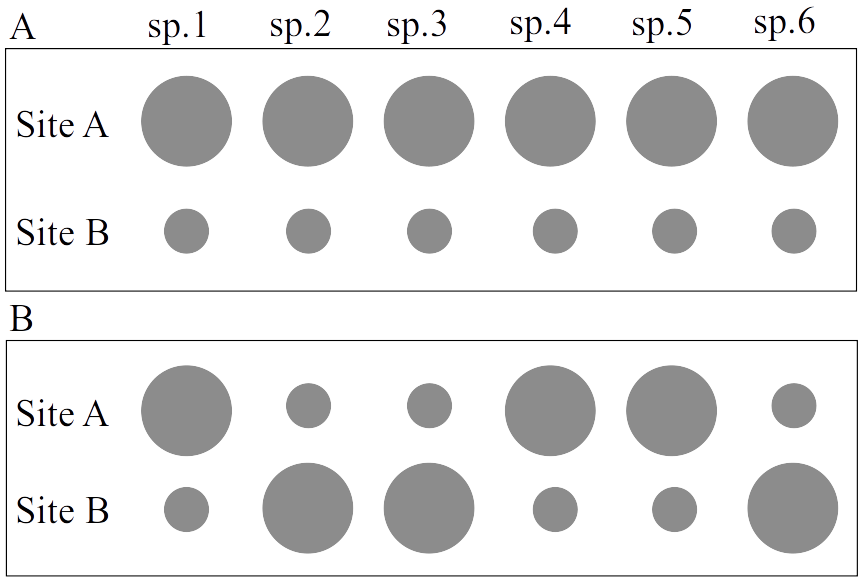 Figure S1.  Bray-Curtis dissimilarity components can be partitioned into (A) abundance gradients, which quantify the individual loss of all species from one site to another (top panel); and (B) Balanced variation in abundance, which assess if individuals lost by one species are substituted by individuals from other species when between sites (bottom panel). The size of the circles represent relative abundances (i.e. population size or number of individuals) from each specie (columns) between sites (rows).Appendix S3. Rarity index calculationWe followed the same approach previously used by Leitão et al. 2016 (Leitão et al., 2016), where the rarity index for a species  () was calculated as:Here, ,  , and  are the weighted parameters that represent the independence degree of each rarity metric for local abundance (), geographical range () and habitat breath (), respectively.   These rarity’s weighted parameters for local abundance () were calculated as:Where and are the Pearson’s correlation coefficients between  with  or , respectively.REFERENCESBaselga A, Orme CDL (2012) betapart : an R package for the study of beta diversity. Methods in Ecology and Evolution 3: 808–812.Leitão RP, Zuanon J, Villéger S, Williams SE, Baraloto C, Fortunel C, et al. (2016) Rare species contribute disproportionately to the functional structure of species assemblages. Proceedings of the Royal Society B: Biological Sciences 283: 20160084.Oksanen AJ, Blanchet FG, Kindt R, Legendre P, Minchin PR, Hara RBO, et al. (2015) Package ‘ vegan ’.AuthorsYearJournal DOI LinkTypeIncludedRegionTaxaCountryMestre, LAM et al2020ANIM CONSERVhttp://dx.doi.org/10.1111/acv.12592ArticleYTropical AmericasBirdsBrazilErnst, R et al2006BIOL CONSERVhttp://dx.doi.org/10.1016/j.biocon.2006.05.028ArticleYAmericas/AfrotropicsAmphibiansIvory Coast/GuyanaCarreno-Rocabado et al2012J ECOLhttp://dx.doi.org/10.1111/j.1365-2745.2012.02015.xArticleYTropical AmericasTreesBoliviaDing, Y et al2019ECOL INDIChttp://dx.doi.org/10.1016/j.ecolind.2018.10.030ArticleYAustralasiaTreesChinaChapman, PM et al2018J APPL ECOLhttp://dx.doi.org/10.1111/1365-2664.13073ArticleYAustralasiaBirdsBorneoEdwards, FA et al2014ANIM CONSERVhttp://dx.doi.org/10.1111/acv.12074ArticleYAustralasiaDung beetlesBorneoMahayani, NPD et al2022FOREST ECOL MANAGhttp://dx.doi.org/10.1016/j.foreco.2021.119948ArticleYAustralasiaTreesBorneoCostantini, D et al2016BIOL CONSERVhttp://dx.doi.org/10.1016/j.biocon.2016.02.020Meta-analysesNAustralasiaMammals/BirdsBorneoRoss, SRPJ et al2017METHODS ECOL EVOLhttp://dx.doi.org/10.1111/2041-210X.12769ArticleYAustralasiaBirdsBorneoBaraloto, C et al2012J APPL ECOLhttp://dx.doi.org/10.1111/j.1365-2664.2012.02164.xArticleYTropical AmericasTreesFrench GuyanaTripathi, BM et al2016MOL ECOLhttp://dx.doi.org/10.1111/mec.13620ArticleYAustralasiaSoil microorganismsBorneoLameris, DW et al2020ANIM CONSERVhttp://dx.doi.org/10.1111/acv.12526ArticleYAfrotropicsMammalsCameroonEdwards, FA et al2013IBIShttp://dx.doi.org/10.1111/ibi.12027ArticleYAustralasiaBirdsBorneoBoth, S et al2019NEW PHYTOLhttp://dx.doi.org/10.1111/nph.15444ArticleYAustralasiaTreesBorneoCosset, CCP & Edwards, DP2017ECOL APPLhttp://dx.doi.org/10.1002/eap.1578ArticleYAustralasiaBirdsBorneoJacob, LL et al2021HYDROBIOLOGIAhttp://dx.doi.org/10.1007/s10750-020-04508-3ArticleYTropical AmericasFishBrazilCerullo, GR et al2019FOREST ECOL MANAGhttp://dx.doi.org/10.1016/j.foreco.2019.04.025ArticleYAustralasiaDung beetlesBorneoMatuoka, MA et al2020ECOL INDIChttp://dx.doi.org/10.1016/j.ecolind.2020.106471Meta-analysesNGlobalBirdsGlobalOsazuwa-Peters, OL et al2015CONSERV PHYSIOLhttp://dx.doi.org/10.1093/conphys/cov012ArticleYAfrotropicsTreesUgandaFord, H et al2018AGR ECOSYST ENVIRhttp://dx.doi.org/10.1016/j.agee.2018.02.025ArticleNNon-tropicalTreesWalesKpan, TF et al2021FOREST ECOL MANAGhttp://dx.doi.org/10.1016/j.foreco.2021.119489ArticleYAfrotropicsAmphibiansIvory CoastSchaaf, AA et al2021SCI REP-UKhttp://dx.doi.org/10.1038/s41598-021-03756-0ArticleNNon-tropicalBirdsArgentinaBui, V et al2022ECOL REShttp://dx.doi.org/10.1111/1440-1703.12308ArticleYAustralasiaDung beetlesVietnamCarlson et al2017GLOBAL CHANGE BIOLhttp://dx.doi.org/10.1111/gcb.13453ArticleYAfrotropicsTreesGabonRoss, SRPJ et al2018BIOTROPICAhttp://dx.doi.org/10.1111/btp.12569ArticleYAfrotropicsAntsKenyaSchleuning, M et al2011PLOS ONEhttp://dx.doi.org/10.1371/journal.pone.0027785ArticleYAfrotropicsEcological functionsKenyaSouza, AF & Longhi, SJ2019ECOL EVOLhttp://dx.doi.org/10.1002/ece3.5289ArticleYTropical AmericasTreesBrazilPyles, MV et al2018BIODIVERS CONSERVhttp://dx.doi.org/10.1007/s10531-018-1598-7ArticleYTropical AmericasTreesBrazilHamer, KC et al2015BIOL CONSERVhttp://dx.doi.org/10.1016/j.biocon.2014.09.026ArticleYAustralasiaBirdsBorneoBoth, S2019NEW PHYTOLhttp://dx.doi.org/10.1111/nph.16120CorrectionNAustralasiaTreesBorneoWoodcock, P et al2011PHILOS T R SOC Bhttp://dx.doi.org/10.1098/rstb.2011.0031ArticleYAustralasiaAntsBorneoChapman, PM et al2018BIODIVERS CONSERVhttp://dx.doi.org/10.1007/s10531-018-1594-yArticleYAustralasiaMammalsBorneoHarrison, RD & Swinfield, T2015TROP CONSERV SCIhttp://dx.doi.org/10.1177/194008291500800103ArticleYAustralasiaTreesIndonesiaHawes, JE et al2020J ECOLhttp://dx.doi.org/10.1111/1365-2745.13358ArticleYTropical AmericasTreesBrazilLuke, SH et al2014BIODIVERS CONSERVhttp://dx.doi.org/10.1007/s10531-014-0750-2ArticleYAustralasiaAnts/TermitesBorneoErnst, R et al2007ENVIRON SCI ENGhttps://doi.org/10.1007/978-3-540-30290-2_4 Book chapterYAmericas/AfrotropicsFrogsGuinea/GuyanaBregman, TP et al2016P ROY SOC B-BIOL SCIhttp://dx.doi.org/10.1098/rspb.2016.1289 ArticleYTropical AmericasBirdsBrazilEdwards, DP et al2013CONSERV BIOLhttp://dx.doi.org/10.1111/cobi.12059 ArticleYAustralasiaBirdsBorneoVasquez-Grandon, A et al2018FORESTShttp://dx.doi.org/10.3390/f9110726ReviewNNANANALiu, XF et al2019SCI REP-UKhttp://dx.doi.org/10.1038/s41598-018-35963-7Meta-analysesNAustralasiaTreesChinaPachit, P et al2020PEDOBIOLOGIAhttp://dx.doi.org/10.1016/j.pedobi.2020.150661ArticleYAustralasiaSoil microorganismsThailandNeoh, KB et al2015ECOL REShttp://dx.doi.org/10.1007/s11284-015-1289-8ReviewNAustralasiaTermitesIndo-MalaysiaDepecker, J et al2022J TROP ECOLhttp://dx.doi.org/10.1017/S0266467422000347ArticleYAfrotropicsTreesCongoCordier, JM et al2021BIOL CONSERVhttp://dx.doi.org/10.1016/j.biocon.2020.108863ReviewNGlobalAmphibians/ReptilesGlobalNumber of sitesNumber of sitesResponse variablesBirdsDung beetlesAbundance48 (4 controls)51 (7 controls)Richness48 (4 controls)51 (7 controls)Body mass48 (4 controls)51 (7 controls)Rao's entropy48 (4 controls)51 (7 controls)Functional specialization48 (4 controls)51 (7 controls)Functional originality48 (4 controls)51 (7 controls)Bray-Curtis dissimilarity48 (4 controls)51 (7 controls)Bray-Curtis balanced variation48 (4 controls)51 (7 controls)Bray-Curtis abundance gradient48 (4 controls)51 (7 controls)Species rarity9993Dung beetles – Beta-diversity (Jaccard)Dung beetles – Beta-diversity (Jaccard)Dung beetles – Beta-diversity (Jaccard)Dung beetles – Beta-diversity (Jaccard)Dung beetles – Beta-diversity (Brazy-Curtis)Dung beetles – Beta-diversity (Brazy-Curtis)Dung beetles – Beta-diversity (Brazy-Curtis)Dung beetles – Beta-diversity (Brazy-Curtis)Bituba C1Bituba C2Gueti C1Bituba C1Bituba C2Gueti 1Bituba C20.346Bituba C20.376Gueti C10.3750.370Gueti C10.3510.314Gueti C20.3600.2960.444Gueti C20.3120.4390.317Birds – Beta-diversity (Jaccard)Birds – Beta-diversity (Jaccard)Birds – Beta-diversity (Jaccard)Birds – Beta-diversity (Jaccard)Birds – Beta-diversity (Brazy-Curtis)Birds – Beta-diversity (Brazy-Curtis)Birds – Beta-diversity (Brazy-Curtis)Birds – Beta-diversity (Brazy-Curtis)Bituba C1Bituba C2Gueti C1Bituba C1Bituba C2Gueti C1Bituba C20.346Bituba C20.580Gueti C10.3750.370Gueti C10.6900.596Gueti C20.3600.2960.444Gueti C20.5240.6510.634QuestionsVariablesVariablesFamily errorModel typeQuestionsResponseExplanatoryFamily errorModel typeQ1Species richnessLogging intensity + Region + Logging intensity*RegionQuasi-PoissonGLMQ1AbundanceLogging intensity + Region + Logging intensity*RegionNegative binomialGLMQ1CWM biomassLogging intensity + Region + Logging intensity*RegionGaussianLMQ1FDqLogging intensity + Region + Logging intensity*RegionGaussianLMQ1Functional originalityLogging intensity + Region + Logging intensity*RegionGaussianLMQ1Functional specializationLogging intensity + Region + Logging intensity*RegionGaussianLMQ2Bray-Curtis dissimilarityLogging intensity + Region + Logging intensity*RegionGaussian (dung beetles) / Gamma (birds)LM (dung beetles) /GLM (birds)Q2Bray-Curtis abundance gradientLogging intensity + Region + Logging intensity*RegionGammaGLMQ2Bray-Curtis balanced variationLogging intensity + Region + Logging intensity*RegionGammaGLMQ3CMW species rarityLogging intensity + Region + Logging intensity*RegionGaussianLM